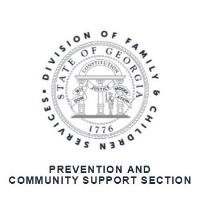 Second Step Program TimelineComplete as directed.  Save Word document as SSP_520_#####_Timeline*Legal name of agency/organization/institution.Applicant Agency*:  Proposal UsernameApplicant Agency*:  SSP_520_#####MonthProgram ActivitiesJUL2021AUG 2021SEP 2021OCT 2022NOV 2022DEC 2022JAN 2022FEB 2022MAR 2022APR 2022MAY 2022JUN 2022